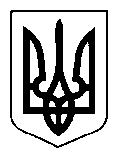 УКРАЇНАЩАСЛИВЦЕВСЬКА  СІЛЬСЬКА  РАДАГЕНІЧЕСЬКОГО  РАЙОНУ  ХЕРСОНСЬКОЇ ОБЛАСТІРІШЕННЯXХХІV   СЕСІЇ   VІІ   СКЛИКАННЯвід 31.03.2017                                     № 543Про збільшення статутного капіталуКП «Комунсервіс»Щасливцевської сільської ради.       Розглянувши заяву директора КП «Комунсервіс» Щасливцевської сільської ради Коновалова О.Б. про виділення коштів на збільшення статутного капіталу КП «Комунсервіс» на закупівлю навантажувальної установки для трактора МТЗ 82 для збирання ТПВ, керуючись п. п. 27,29,30 ст.26 Закону України «Про місцеве самоврядування в Україні», сесія Щасливцевської сільської ради.ВИРІШИЛА:Збільшити статутний капітал комунального підприємства  «Комунсервіс» Щасливцевської сільської ради на 58500 гривень за рахунок коштів сільського бюджету.Затвердити статутний  капітал  комунального  підприємства Щасливцевської   сільської   ради   КП   «Комунсервіс»   у          сумі 14 823 809  гривень.Затвердити нову редакцію Статуту КП «Комунсервіс» Щасливцевської сільської ради (ідентифікаційний код юридичної особи 30543189).Зобов’язати керівника КП «Комунсервіс» Щасливцевської сільської ради Коновалова О.Б. зареєструвати нову редакцію Статуту у Генічеській РДА у визначений законом термін.Головному бухгалтеру внести відповідні зміни до сільського бюджету.Контроль за виконанням покласти на постійну депутатську  комісію з  питань  бюджету, управління комунальною власністю.Сільський голова                                                            В.О. Плохушко